Проблема детского сада - хорошо это или плохо, отдавать ребенка или не отдавать - рано или поздно возникает в каждой семье. Актуальность проблемы почти не зависит от уровня благосостояния семьи и от занятости родителей, каждый из которых имеет свой собственный опыт и свое личное мнение о достоинствах и недостатках детских дошкольных учреждений - именно так официально называются всякие разные ясли и детские сады.

Вне всякого сомнения, принятие родительского решения во многом определяется вышеупомянутым личным опытом. Тем не менее, в посещении детского сада существуют некие совершенно определенные плюсы и минусы - определенные не с точки зрения конкретных папы и мамы, а с точки зрения науки, точнее наук - педагогики, медицины, психологии, социологии. 

Сразу же отметим, что с точки зрения науки в целом, детский сад однозначно рассматривается как фактор положительный, абсолютно необходимый для полноценного воспитания. И с этим нельзя не согласится - человек, с незапамятных времен животное коллективное. Искусство общения с другими членами сообщества во многом определяет всю человеческую жизнь - начиная от знакомства с лицами противоположного пола с последующим созданием семьи и заканчивая производственными отношениями (трудоустройство, карьера, контакты с начальством и т.п.). Искусству общения несомненно стоит учиться с детства - никакая семья, никакие няньки-гувернантки, никакие неработающие бабушки не в состоянии заменить детский сад.

Педагогические и психологические аспекты посещения детских дошкольных учреждений даже перечислить сложно. Адаптация ребенка, контакты с другими детьми и воспитателями, обучение навыкам, игры, занятия, режим, подготовка праздников - вот только беглый перечень возможных тем для дискуссии. Мы же ограничим круг рассматриваемых вопросов проблемами медицинскими, что-что, но это тема, пожалуй, самая волнующая.

Итак, главный минус посещения детского сада - ребенок чаще болеет. С этим не может никто спорить, это подтверждают и родители и медицинские работники и этот факт совершенно очевиден. Большинство болезней - острые инфекции, чаще всего респираторные (т.е. поражающие дыхательные пути). Вероятность заболеть инфекционной болезнью теснейшим образом связана с кругом общения - чем он шире, тем заболеть легче. Понятно, что "домашний" ребенок меньше общается с другими людьми.

Очевидный факт увеличения частоты болезней вовсе не является абсолютно отрицательным, как может показаться на первый взгляд. Начнем с того, что целый ряд инфекционных болезней, исключительно легко протекающих в детском возрасте (ветряная оспа, краснуха), представляют собой реальную угрозу здоровью и даже жизни взрослого человека. И этими болезнями в обязательном порядке следует болеть своевременно. "Найти" краснуху или ветрянку вне детского коллектива очень сложно. Что же касается простуд и ОРЗ, то частота болезней не имеет определяющего значения. Дело в том, что количество циркулирующих вирусов, а именно с вирусами связаны 99% респираторных инфекций, не бесконечно. Каждое перенесенное ОРЗ заканчивается формированием противовирусного иммунитета, уменьшая вероятность следующего заболевания. Эпидемии, например, гриппа и вероятность заболеть с самим понятием "детский сад" не очень связаны - не "подхватим" болезнь от детей, так папа "принесет" грипп с работы. Вирусные инфекции, которыми ребенок "недоболеет" в детском саду, обязательно дадут о себе знать в школе. Трудно спорить с тем, что не ходить неделю в детский сад совсем не то же самое, что пропустить неделю школьных занятий.

Принципиально как раз совсем другое - не частота с которой ребенок болеет вирусными инфекциями, а то, как они протекают. Если течение ОРЗ постоянно сопровождается возникновением осложнений, то детский сад здесь совершенно не при чем. Иммунитет самого ребенка, бытовые условия, тактика лечения - это важно, но вероятность того, возникнет или не возникнет на фоне простуды воспаление легких, абсолютно не связана с тем, посещает ребенок детский сад или нет.

Резюмируя тему "повышенной детсадовской заболеваемости" отметим следующее. Многие родители склонны связывать болезни собственных детей с тем, что в детском саду нарушаются "важнейшие" правила ухода за детьми - не так одели, ребенок сидел на холодном полу, в комнате был сквозняк и т.п. С подобной точки зрения детский сад очень удобная штука - на него всегда можно списать собственную несостоятельность, как воспитателя. Создание ребенку тепличных условий - норма, поддерживаемая многочисленными инструкциями о том, как правильно одевать, купать, кормить и гулять. В результате - сквозняк, хождение босиком, холодная вода, отсутствие шапочки и т.п. - "недопустимые явления". Но неужели вы, родители, надеялись, что со всем этим ребенок никогда в жизни не встретится? Выводы очевидны - во-первых, "нечего на зеркало пенять...", и вытекающее из во-первых, во-вторых: готовить ребенка к детскому саду следует заранее - адекватным воспитанием с момента рождения.

Уже сам факт того, что ребенок пойдет в детский сад, делает обязательным проведение всего комплекса необходимых профилактических прививок - без этого малыша в детский сад просто не возьмут. В дальнейшем, контроль за сроками проведения прививок осуществляется медсестрой детского сада, детей регулярно осматривают врачи-специалисты, что, несомненно, явление положительное, ведь родителям, за редкими исключением, не свойственно обращаться в детскую поликлинику до того, как ребенок заболеет.

Возраст, в котором ребенок впервые пойдет в детский сад, - особый вопрос. Оставим споры на тему когда это лучше сделать (в 1 год или в 3) педагогам. Врача в подобной ситуации больше волнует вопрос - где будет мама в то время, когда ребенок пойдет в детский сад? Абсолютно типична следующая ситуация: 1-го сентября ребенок впервые идет в детский сад и в тот же день мама выходит на работу после декретного отпуска. Через неделю, что вполне закономерно, малыш "зарабатывает" свое первое детсадовское ОРЗ, а мама - первый отпуск по уходу за больным ребенком. В результате мама имеет неприятности на работе, поскольку работник из нее никакой.

Очень важно понять следующее: каким бы замечательным ни был детский сад, каким бы отличным ни было здоровье ребенка, он все равно будет чаще болеть первое время. Уточнить это понятие "первое время" очень трудно - может быть 3-4 месяца, а может быть и год. И очень желательно, чтобы, отправляя ребенка в детский сад, мама оставалось при этом дома. Очень важно иметь возможность при малейшем недомогании (небольшом насморке, кашле) оставить ребенка дома, не дожидаясь прогрессирования болезни и не подвергая риску заражения других детей. И как хорошо не думать при этом о больничном листе и предстоящих беседах с начальством. 

Весьма существенный момент - время года, когда предполагается начинать посещение детского сада. Очевидно, что с октября по апрель этого лучше не делать - активная циркуляция респираторных вирусов заметно увеличивает риск заболеваний и, соответственно, удлиняет время адаптации.

Целый ряд медицинских вопросов имеет непосредственную связь с работниками детских дошкольных учреждений. Воспитательницы имеют свои взгляды на то, как надо детей кормить, одевать и закаливать, Взгляды эти по большей части соответствуют представлениям нашего общества о том, что для детей хорошо - накормить любой ценой и, главное, не дать замерзнуть. Нельзя забывать и о том, что оплата труда сотрудников детских садов не способствует особому энтузиазму и делает абсолютно нежелательными конфликты с родителями в связи с разницей во взглядах на принципы питания и одевания. Если вы, родители, отдаете себе отчет в том, что ребенка нельзя заставлять есть, если вы понимаете, что перегрев и потливость скорее приведут к простуде, чем переохлаждение - потрудитесь довести это до сведения воспитательницы. Очень важно, чтобы Мария Ивановна не чувствовала себя виноватой в связи с тем, что Петя отказался есть суп.

От травм и внезапных заболеваний никто не застрахован. С учетом этого работники детского сада в обязательном порядке должны владеть информацией о том, какими болезнями ребенок болел, обо всех случаях лекарственной и пищевой аллергии. Очень желательно иметь возможность для экстренной связи с родителями.

Здание в котором расположен детский сад, качество и своевременность ремонтных работ, спальня и столовая, место для прогулок, количество детей в группе, профессионализм и добросовестность сотрудников, все это очень важно и очень влияет на заболеваемость. Воздействие родителей на эти факторы прямо связано с возможностью выбора, которая определяется материальным благополучием и местом жительства семьи - советы врача тут вряд ли помогут. Остается лишь надеяться на то, что и с местом жительства, и с материальным благополучием вам и вашим детям повезло. Детский сад - хорошо или плохо?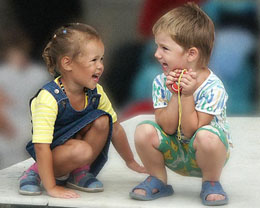 